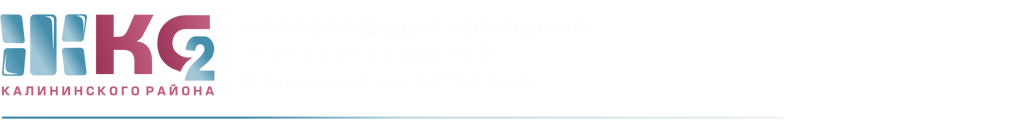 ОТЧЕТо доначислениях ИПУ по актам с 17.06.2019- 21.06.2019г.ПериодКоличествоПерерасчет (руб.)с  17.06.19   по 21.06.19передано для проверки1проверено1выявлено с нарушениями